ANNAMACHARYA INSTITUTE OF TECHNOLOGY AND SCIENCES: KADAPA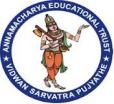 FACULTY PROFILE1.NameName:Dr. C VENKATA SUBBAIAHDr. C VENKATA SUBBAIAH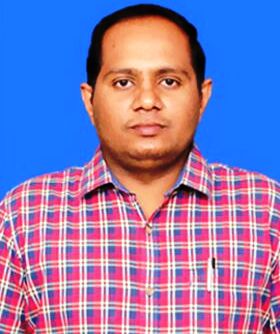 Place the PhotographPlace the PhotographPlace the PhotographPlace the Photograph2.Date of BirthDate of Birth:03/07/198303/07/1983Place the PhotographPlace the PhotographPlace the PhotographPlace the Photograph 3.Designation Designation :HODHODPlace the PhotographPlace the PhotographPlace the PhotographPlace the Photograph4.  Date of Joining  Date of Joining:02/09/201102/09/2011Place the PhotographPlace the PhotographPlace the PhotographPlace the Photograph5.Highest QualificationHighest Qualification:Ph.D.Ph.D.Place the PhotographPlace the PhotographSpecializationSpecialization:CSECSEPlace the PhotographPlace the Photograph6.Academic Performance     :Academic Performance     :Academic Performance     :Academic Performance     :Academic Performance     :Place the PhotographPlace the PhotographQualificationsQualificationsBoard /UniversityName of the instituteName of the instituteYear ofpassingYear ofpassingDivisionB.TechB.TechJ.N.T. University, HyderabadSri Sai Institute of Technology and Science, Rayachoty.Sri Sai Institute of Technology and Science, Rayachoty.20072007First Class M.TechM.TechJ.N.T.University,AnantapurAnnamacharya Institute of  Technology and Sciences, Rajampet.Annamacharya Institute of  Technology and Sciences, Rajampet.20102010First Class with DistinctionPh.DPh.DVIT UNIVERSITY VIT UNIVERSITYVIT UNIVERSITY 2024 2024AWARDED7.Experience:1414148.Currently Associated (Y/N):YESYESYES9.Nature of Association(Regular/Contract/Adjunct):RegularRegularRegular10.List of Publications:List of Publications:List of Publications:List of Publications:List of Publications:S.No.Title of the PaperTitle of the PaperTitle of the PaperName of the JournalYear of Publication1BeetelProNet frame work: Efficient Deep Learning model for Betel Leaf Disease Detection BeetelProNet frame work: Efficient Deep Learning model for Betel Leaf Disease Detection BeetelProNet frame work: Efficient Deep Learning model for Betel Leaf Disease Detection International journal of information and communication technology education (IJICTE)20242Implementing Routing Protocol for Energy-Aware Mobile Ad-Hoc Networks for WBAN based Healthcare Systems’Implementing Routing Protocol for Energy-Aware Mobile Ad-Hoc Networks for WBAN based Healthcare Systems’Implementing Routing Protocol for Energy-Aware Mobile Ad-Hoc Networks for WBAN based Healthcare Systems’Soft Computing(Springer)20233A Bio inspired optimization with Re- liable QoS Routing through Efficient Packet Transmission in Mobile ad-hoc Network, A Bio inspired optimization with Re- liable QoS Routing through Efficient Packet Transmission in Mobile ad-hoc Network, A Bio inspired optimization with Re- liable QoS Routing through Efficient Packet Transmission in Mobile ad-hoc Network, Renewable Energy Focus(Elsevier)20224Survey of QoS Routing Applying Soft Computing Techniques in MANET,Survey of QoS Routing Applying Soft Computing Techniques in MANET,Survey of QoS Routing Applying Soft Computing Techniques in MANET,Journal of Advanced Research in Dynamical and Control Systems  2019